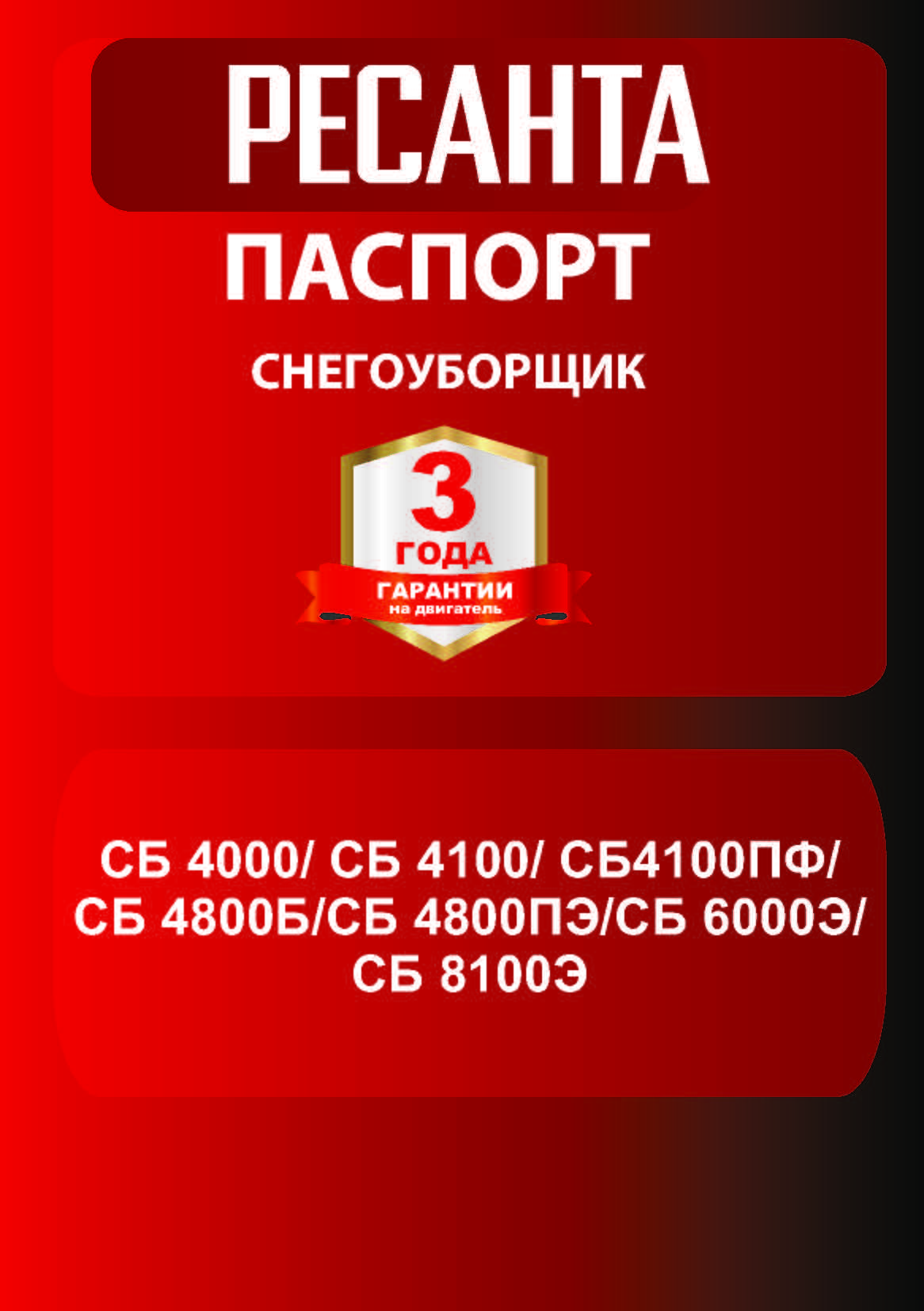 Уважаемый покупатель!Благодарим Вас за то, что приобрели снегоуборочную машину торговой марки «Ресанта». Продукция «Ресанта» отличается надежностью и высоким качеством исполнения.При покупке изделия в розничной торговой сети требуйте проверки его работоспособности и комплектности, а также штампа торгующей организации и даты продажи в гарантийном талоне. ОБЩИЕ СВЕДЕНИЯПеред началом использования снегоуборщика внимательно ознакомьтесь с данным руководством по эксплуатации.В инструкции подробно описан процесс подготовки, запуска и технического ухода снегоуборщиком. Следуйте данным инструкциям, и снегоуборщик станет для Вас надежным помощником на долгие годы.Представленная документация содержит минимально необходимые сведения для применения изделия. Изготовитель вправе вносить в конструкцию и комплектацию изменения, которые могут быть не отражены в настоящем документе, без предварительного уведомления. Внешний вид изделия, так же, может отличаться от изображения в руководстве по эксплуатации. Правила реализации продукции определяются предприятиями розничной торговли в соответствии с требованиями действующего законодательства.ПРАВИЛА БЕЗОПАСНОСТИИспользуйте снегоуборщик только по его назначению – для очистки снега с ровных и твердых поверхностей.Перед использованием снегоуборщика внимательно изучите руководство по эксплуатации. При передаче устройства в третьи руки прилагайте к нему данное руководство.Запрещается работать со снегоуборщиком в утомленном или болезненном состоянии, а также в состоянии алкогольного или наркотического опьянения и лицам, не достигшим совершеннолетия.Оператор или пользователь несет ответственность за несчастные случаи или риск по отношению к другим людям или их собственности.При работе со снегоуборщиком используйте средства защиты (защитные очки, перчатки, обувь, подошвы которой не скользят, не широкую одежду, наушники при длительной работе).Следите за тем, чтобы Ваши руки и ноги, а также одежда находились как можно дальше от вращающихся и нагревающихся элементов.Не работайте со снегоуборщиком на склоне, это увеличивает риск получения травм.Работать разрешено только вдали от открытых источников огня, искр. Курение во время работы запрещено.Запрещается заполнять топливный бак работающего или горячего двигателя. Заправку производить только на открытом воздухеЗапрещается вносить изменение в конструкцию устройства. А также использовать не оригинальные запасные части.Перед запуском проверьте надёжность соединений, затяжку крепежа.Обязательно натяните тросики рукояток приводов колес и шнекаРемонт устройства должен осуществляться только в уполномоченном сервисном центре.Перед постановкой снегоуборщика в закрытое помещение на хранение дайте двигателю остыть.ЗНАКИ БЕЗОПАСНОСТИТаблица 1. Знаки безопасностиКОМПЛЕКТНОСТЬ Таблица 2. КомплектностьТЕХНИЧЕСКИЕ ХАРАКТЕРИСТИКИТаблица 3. Технические характеристики.Изготовитель оставляет за собой право вносить изменения в конструкцию снегоуборщика без предварительного уведомления с целью улучшения его потребительских качеств.  ОБЩИЙ ВИД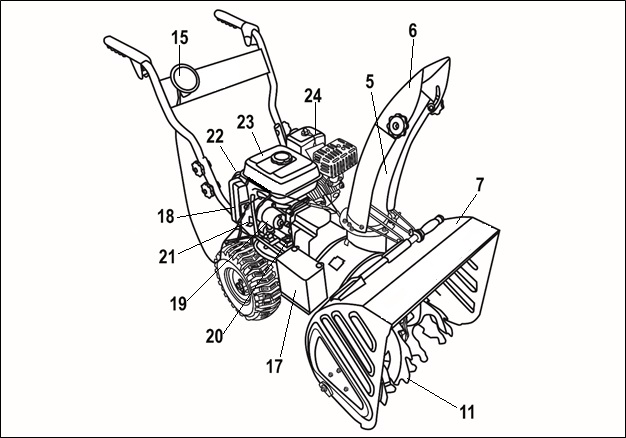 Рис. 1. Общий вид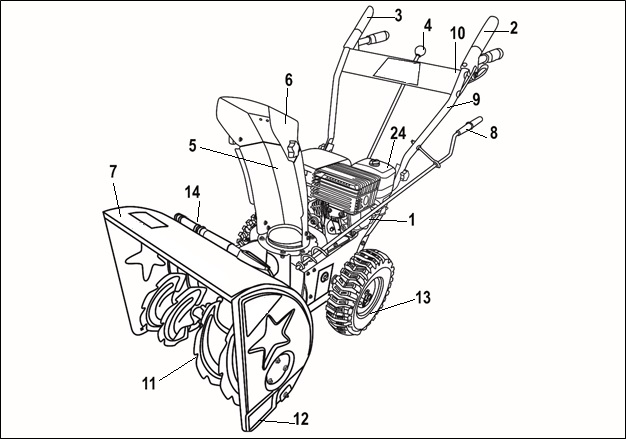 Рис. 2. Общий видДвигательРычаг привода шнекаРычаг привода колесРычаг переключения скоростейЖелоб для выброса снегаОтражательСнегозаборный ковшРычаг поворота желобаРукоятка управленияПанель управленияШнекОграничительный башмакКолесаИнструмент для очисткиФара*Розетка 220В для электростартера*Аккумулятор*Панель пуска*Электростартер*Щуп маслоналивного отверстия двигателяРычаг включения зажиганияРучка стартераТопливный бакВоздушный фильтр* - в зависимости от моделиСБОРКАУстановите на корпус снегоуборщика нижнюю часть рукоятки управления и закрепите ее при помощи болтов и ключей из комплекта.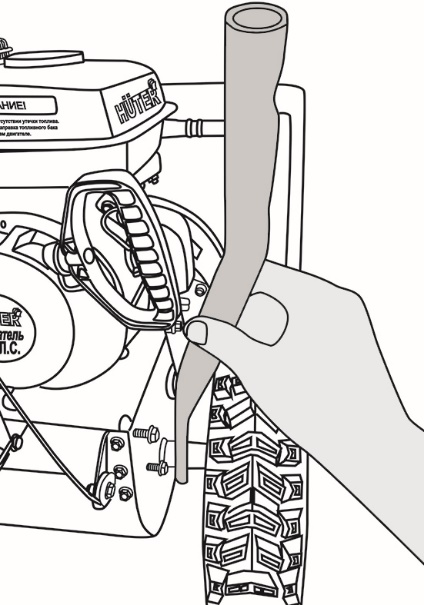 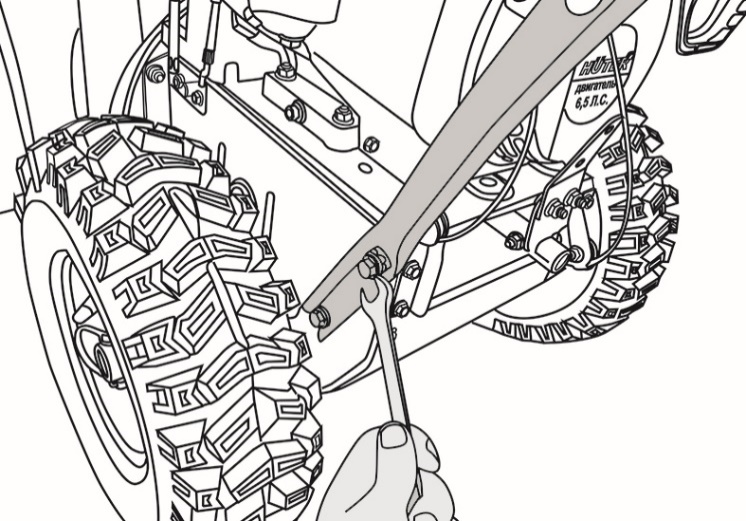 Установите верхнюю часть рукоятки на нижнюю.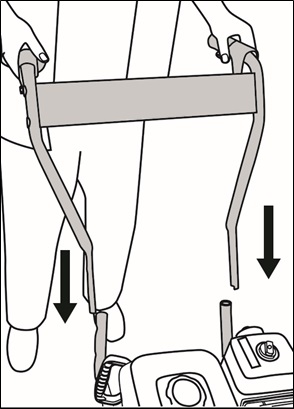 Рис. 5. Установка верхней рукоятки управленияЗакрепите верхнюю часть рукоятки управления при помощи болтов из комплекта.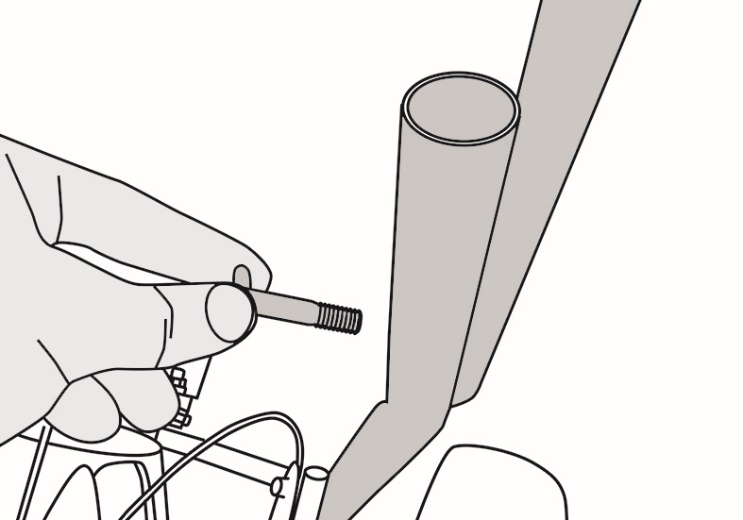 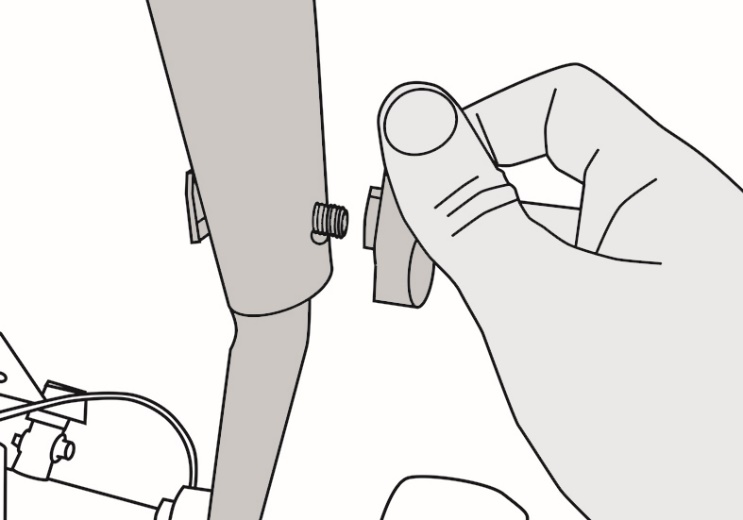 Рис. 6. Закрепление верхней рукоятки управленияЗакрепите тросы привода шнека и колес на рычагах привода.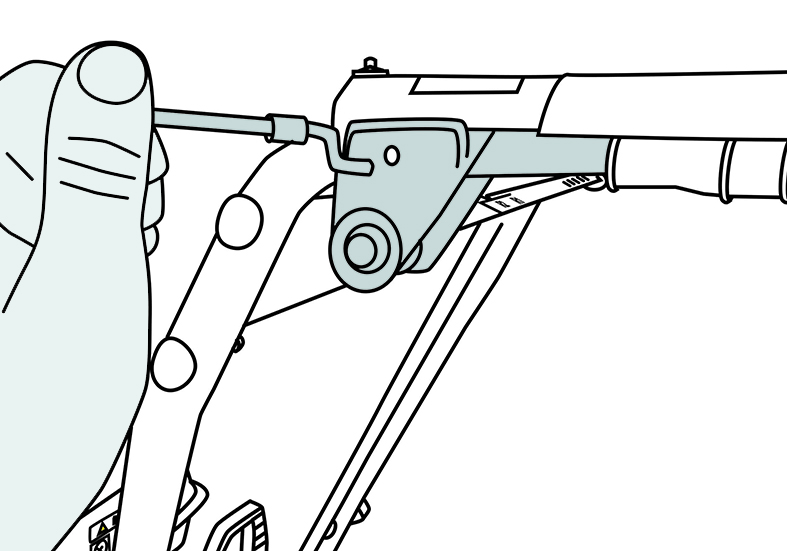 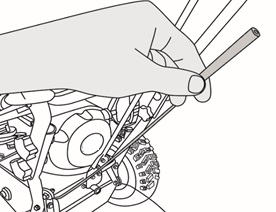 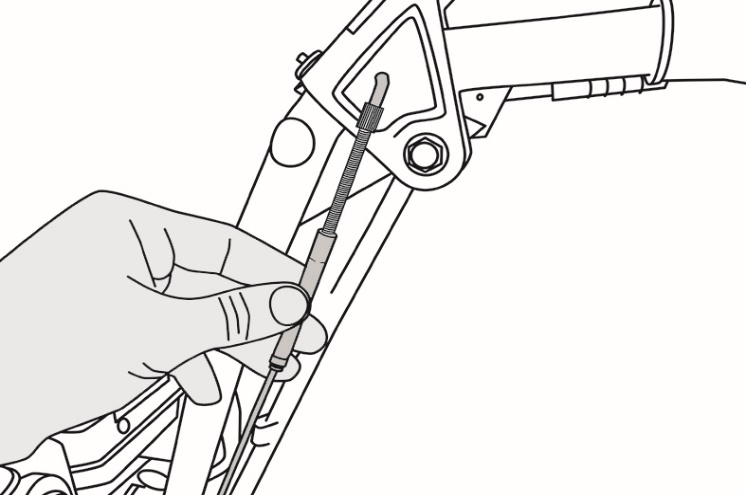 Рис. 7. Закрепление верхней рукоятки управленияНатяните тросы привода шнека и гусениц при помощи винта, закрутив его по часовой стрелке.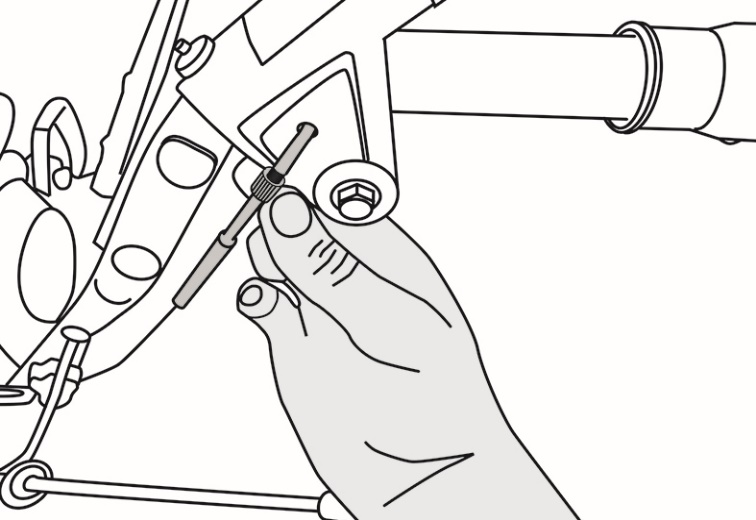 Рис. 8. Натяжка тросаСоедините клеммы подачи питания на панель управления, в зависимости от модели.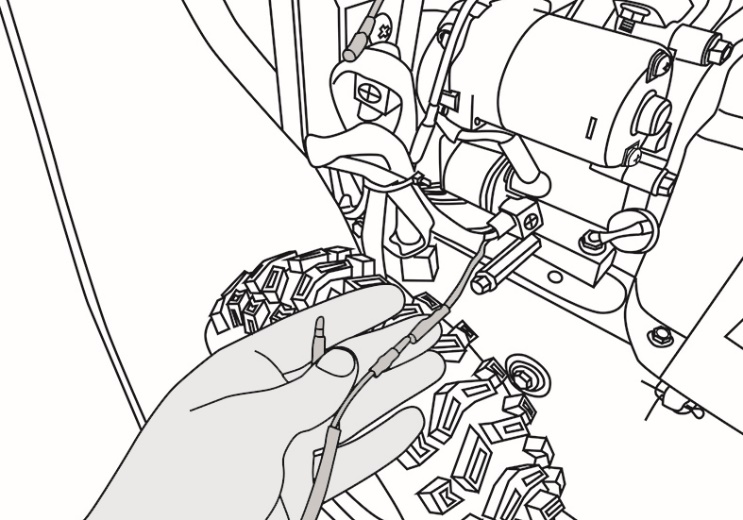 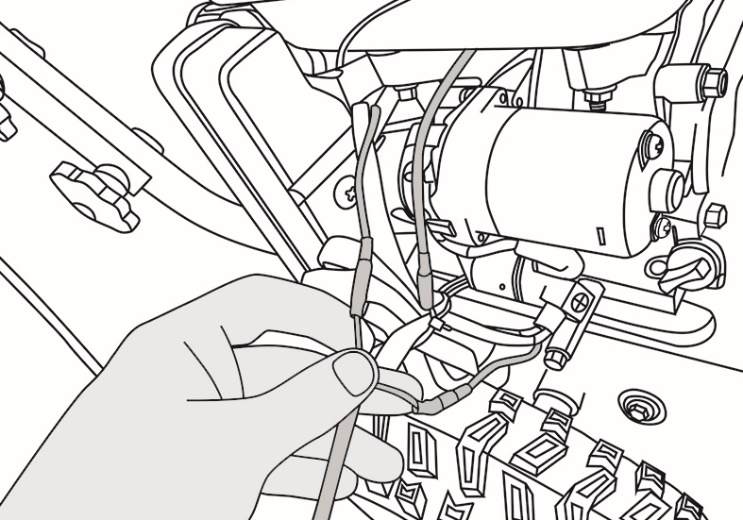 Рис. 9. Соединение клемм питания панели управленияПодключите аккумулятор. Для этого открутите болт крышки аккумулятора, снимите крышку и достаньте аккумулятор.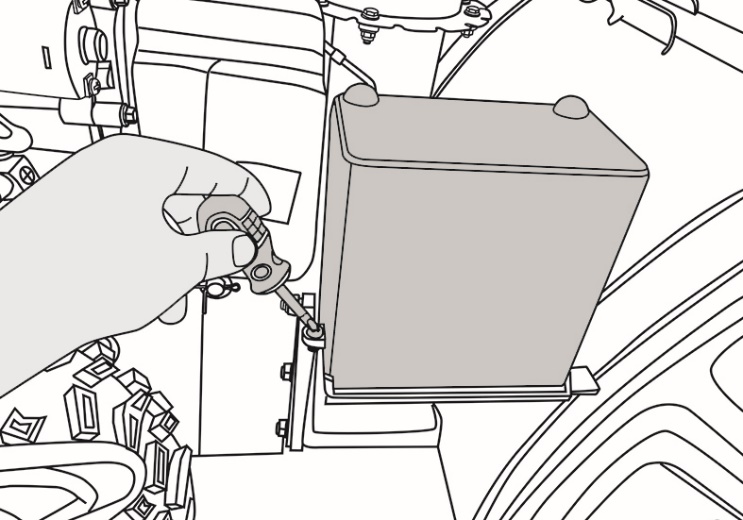 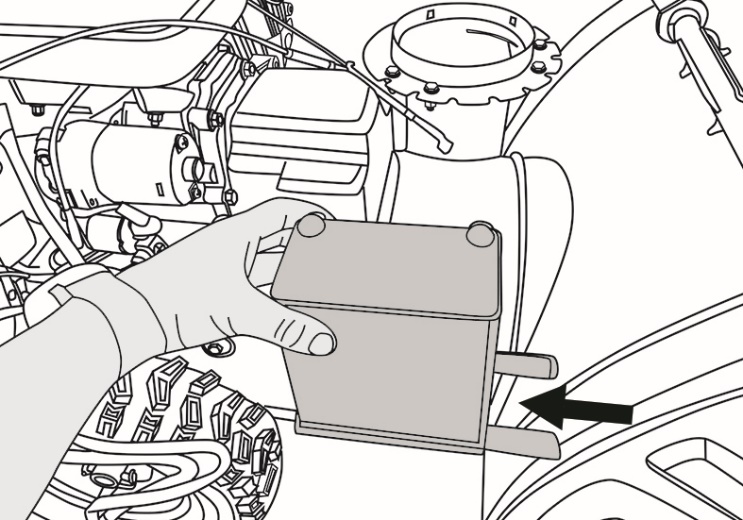 Рис. 10. Снятие крышки аккумулятораПодсоедините клеммы аккумулятора, установите его в корпус крышки так, чтобы провода проходили в специальных пазах.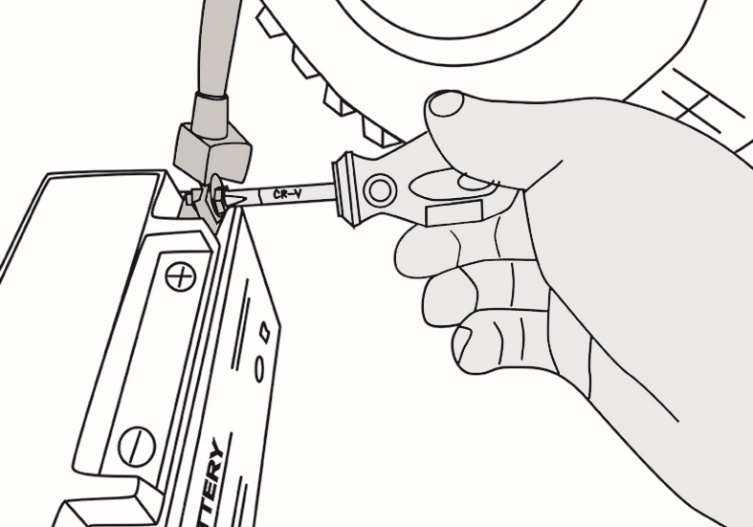 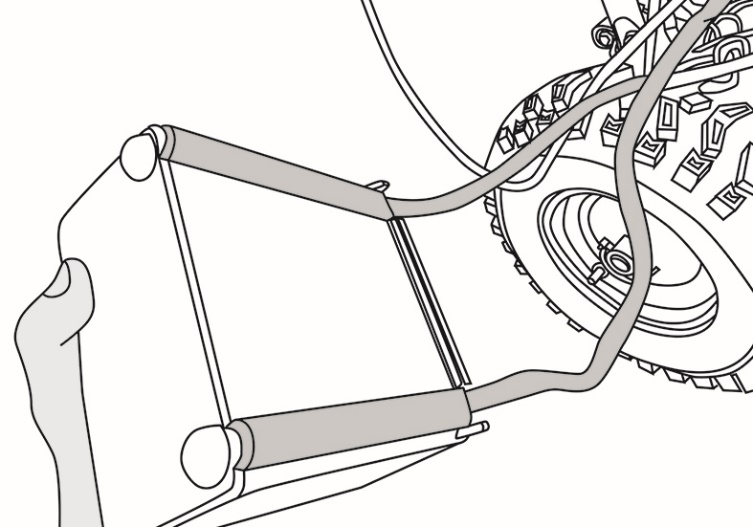 Рис. 11. Установка аккумулятора в корпус крышкиУстановите аккумулятор в корпусе в штатное место и закрепите болтом.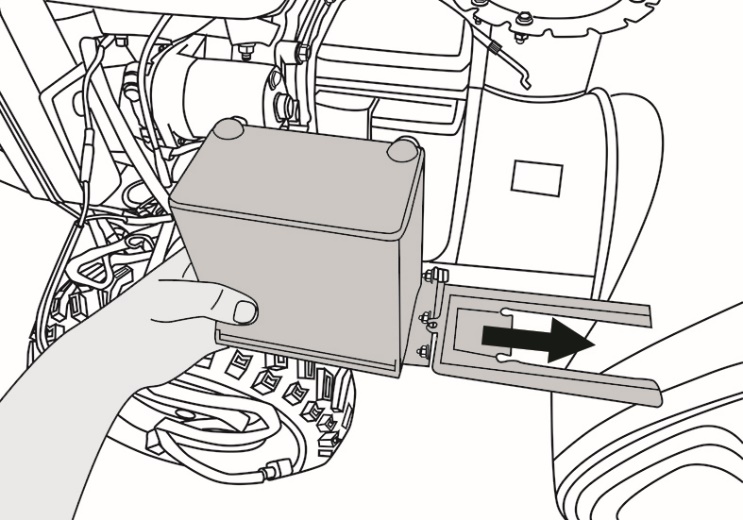 Рис. 12. Установка подключенного аккумулятора на рамуУстановите и закрепите рычаг переключения скоростей.   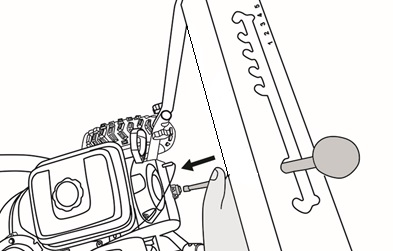 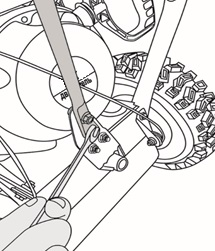 Рис. 13. Установка рычага переключения скоростей.Установите желоб выброса снега на раму и зафиксируйте при помощи ключей и крепежных болтов из комплекта.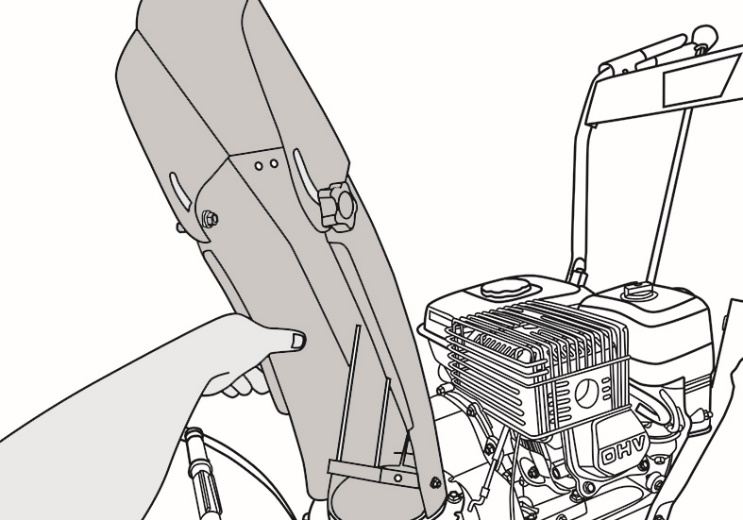 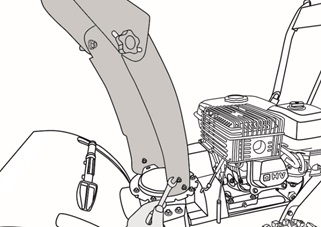 Рис. 14. Установка желоба выброса снегаУстановите рычаг поворота желоба выброса снега. Для этого установите вначале его переднюю часть и зафиксируйте при помощи шплинта.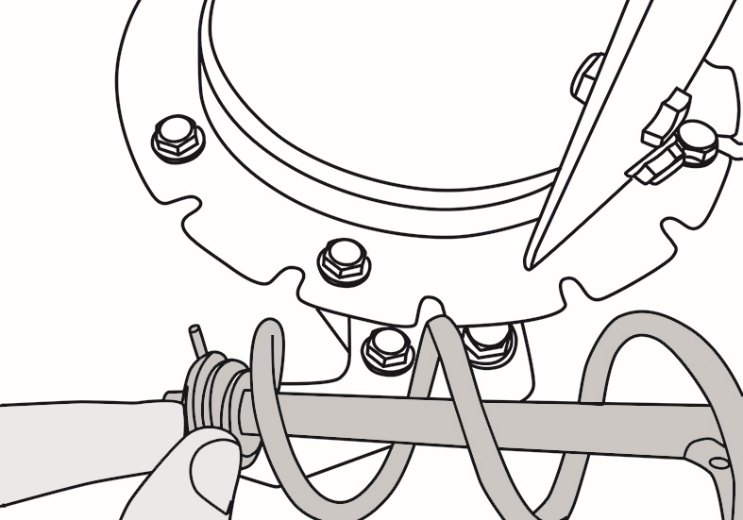 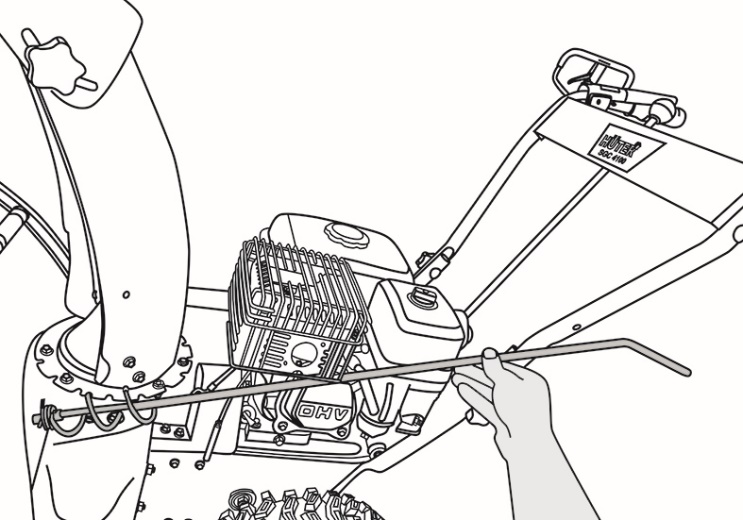 Рис. 15. Установка передней части рычага поворота желоба Установите заднюю часть рычага на рукоятку управления и зафиксируйте ее.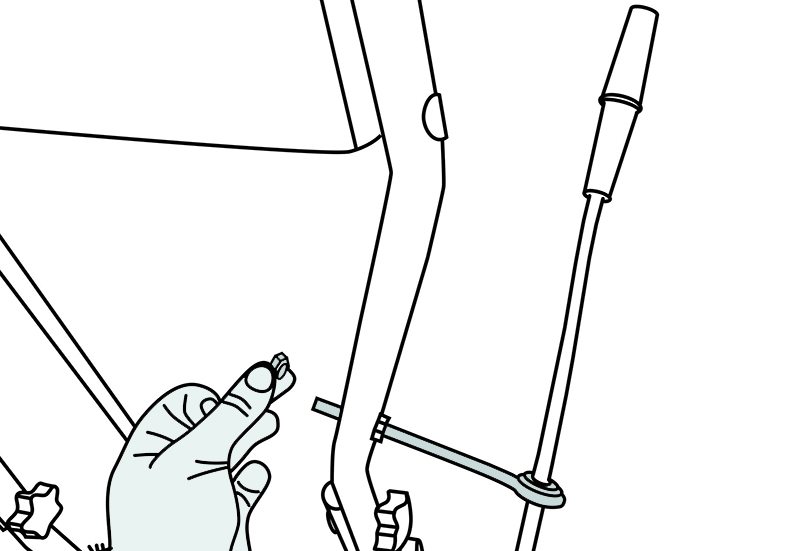 Рис. 16. Установка задней части рычага поворота желоба. Установите ограничительные башмаки так, чтобы шнек не касался убираемой поверхности (земля, бетон, асфальт и тд.)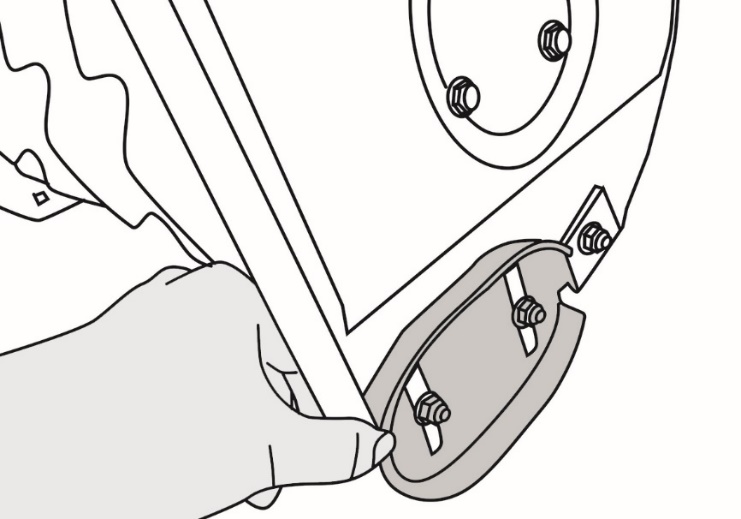 Рис. 17. Установка ограничительных башмаков.ПОДГОТОВКА К ЗАПУСКУ, ЗАПУСК, ОСТАНОВКА ДВИГАТЕЛЯ И ПОРЯДОК РАБОТЫПодготовка к запуску.Залейте масло в картер двигателя, используйте минеральное масло 5w30, примерно, 0,6 л. 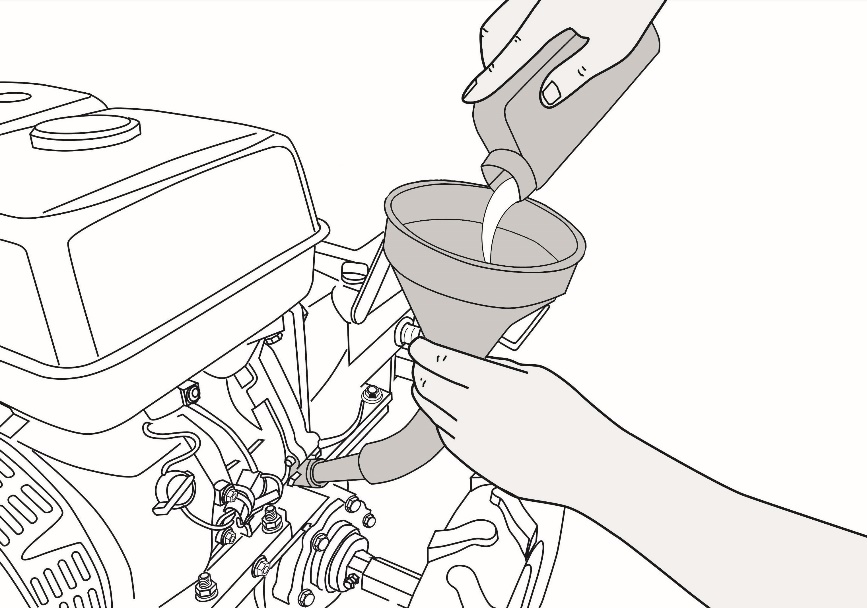 Рис. 18. Заливка масла в двигательПроверьте уровень масла перед пуском двигателя, используя щуп.Редуктор уже заправлен смазкой, необходимо через каждые 25 часов работы добавлять по 20-30 грамм смазки (Литол 24 или аналог).Залейте в бак бензин, используйте АИ-92.Отрегулируйте ограничительные башмаки.Отрегулируйте рычаги привода колес и шнека, натяните тросы.Смажьте все вращающиеся и движущиеся элементы снегоуборщика машинным маслом, добавьте немного масла на поворотный узел желоба.Запуск двигателяОткройте топливный кран, расположенный под воздушной заслонкой.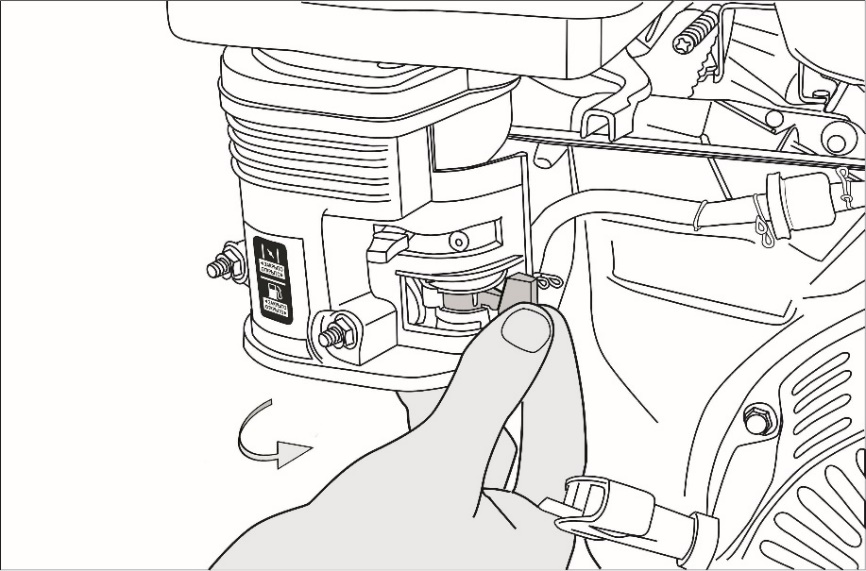 Рис. 19. Открытие топливного кранаЗакройте воздушную заслонку, если двигатель холодный.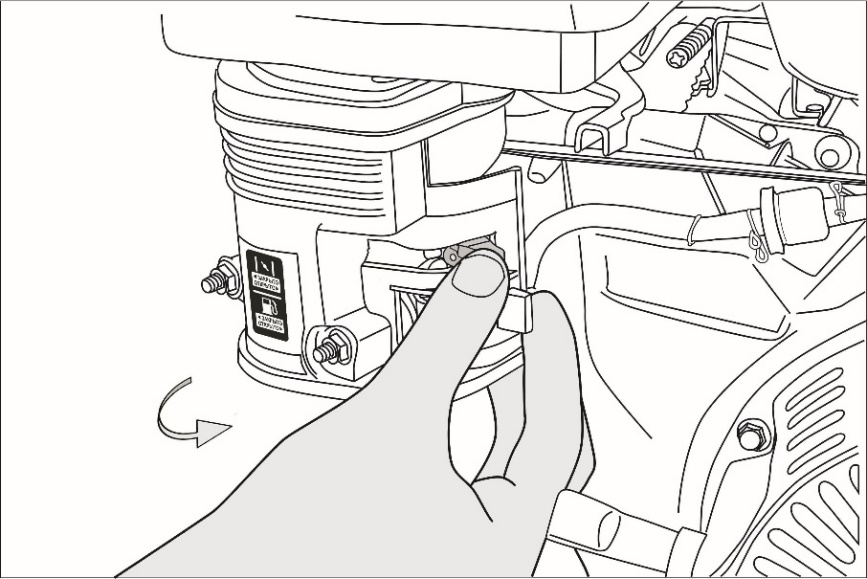 Рис. 20. Открытие топливного кранаУстановите рычаг управления дроссельной заслонкой вправо, в положение «Черепаха».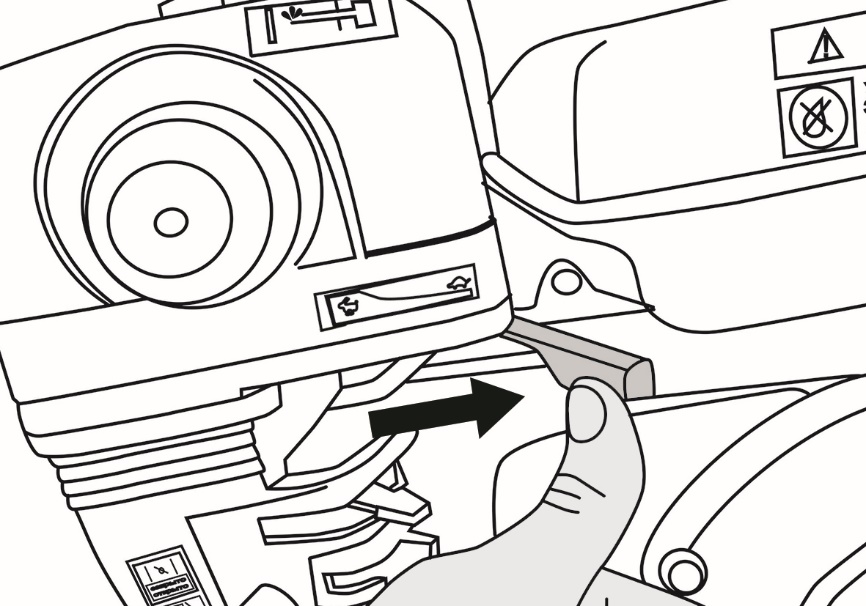 Рис. 21. Открытие топливного крана5-6 раз нажмите на ручной насос подкачки топлива (праймер), тем самым закачайте топливо в карбюратор.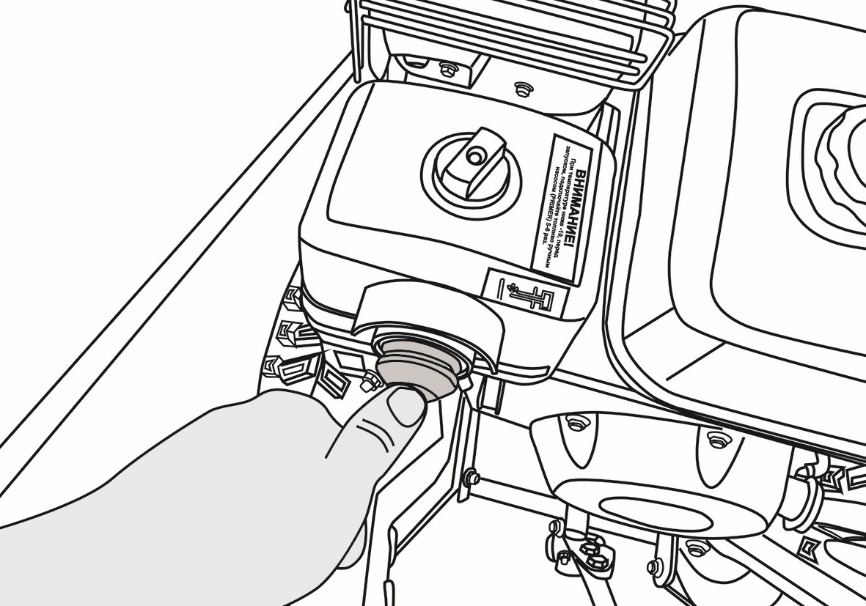 Рис. 22. Накачка топлива в карбюратор.Откройте крышку розетки и подключите снегоуборщик к сети 220 вольт.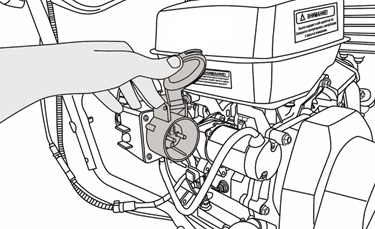 Рис. 23. Розетка для питания стартера от сети 220 вольтВключите зажигание, повернув рукоятку рычага в положение «ON»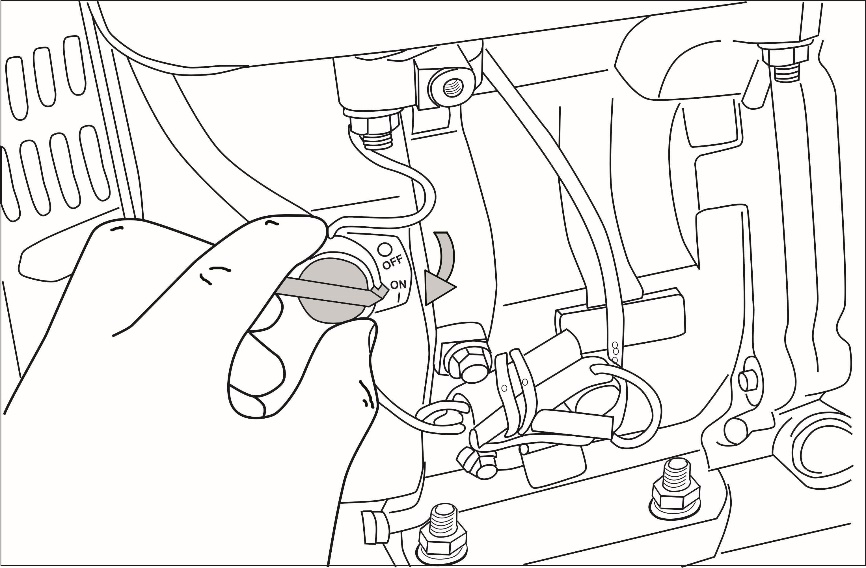 Рис. 24. Включение зажиганияЗапустите двигатель при помощи красной кнопки пуска, которая расположена на розетке.Рис. 25. Запуск двигателя электростартеромЗапустите снегоуборщик при помощи ключей, для моделей с электростартером. Для этого вставьте ключ и переведите его в положение запуска.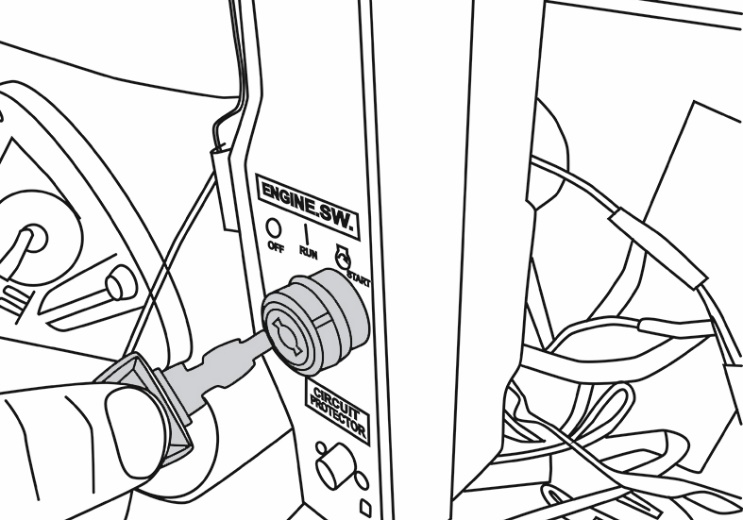 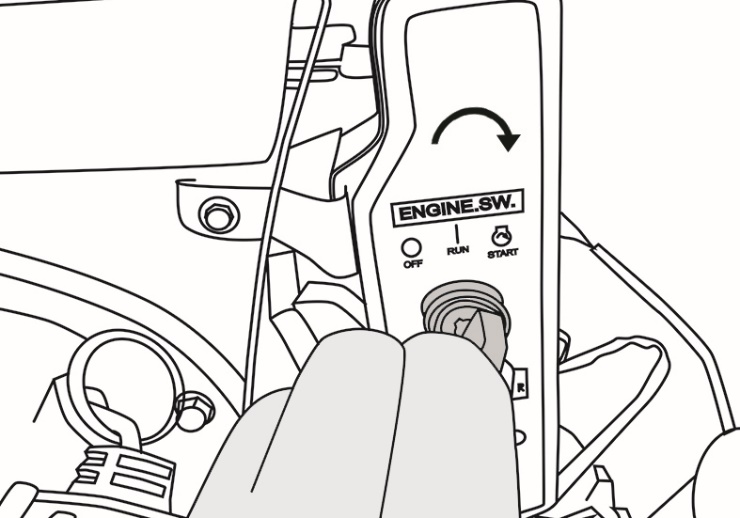 Рис. 26. Запуск двигателя электростартеромПри желании, можете воспользоваться ручным стартером, для этого потяните за шнур стартера пока не почувствуете сопротивление, затем резко дерните за шнур так, чтобы двигатель завелся. Не отпускайте шнур резко, придерживайте его руками.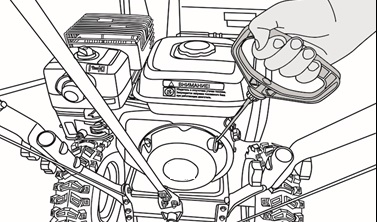 Рис. 27. Запуск двигателя ручным стартеромОткройте воздушную заслонку, когда двигатель нагреется.Включите, по желанию, фару или подогрев рукояток (в зависимости от комплектации), нажав для этого соответствующую кнопку на панели управления.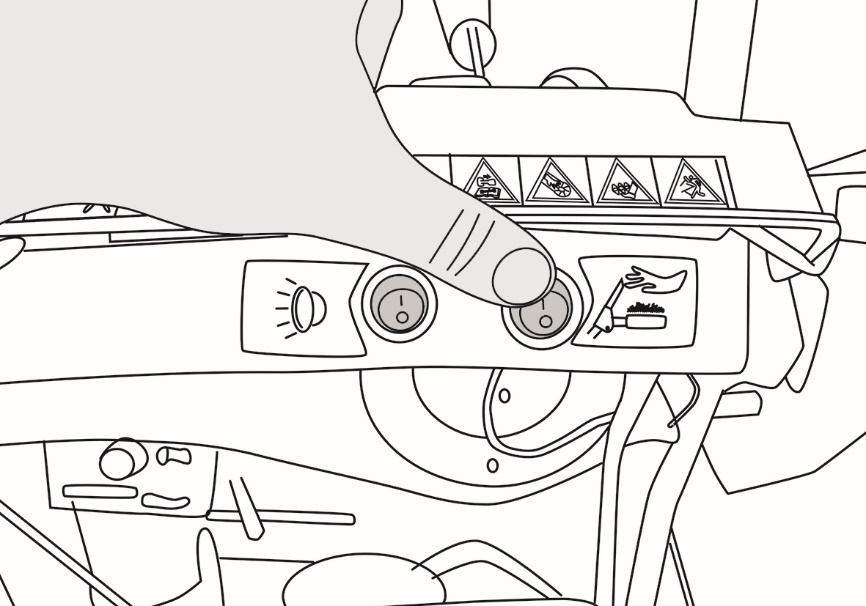 Рис. 28. Кнопки включения фары, или подогрева рукоятокРабота, переключение скоростей и маневрированиеВключите необходимую скорость, для этого используйте специальный рычаг, расположенный на панели управления. Всегда производите это действие только после полной остановки снегоуборщика. (Скорости, обозначенные буквой R – назад)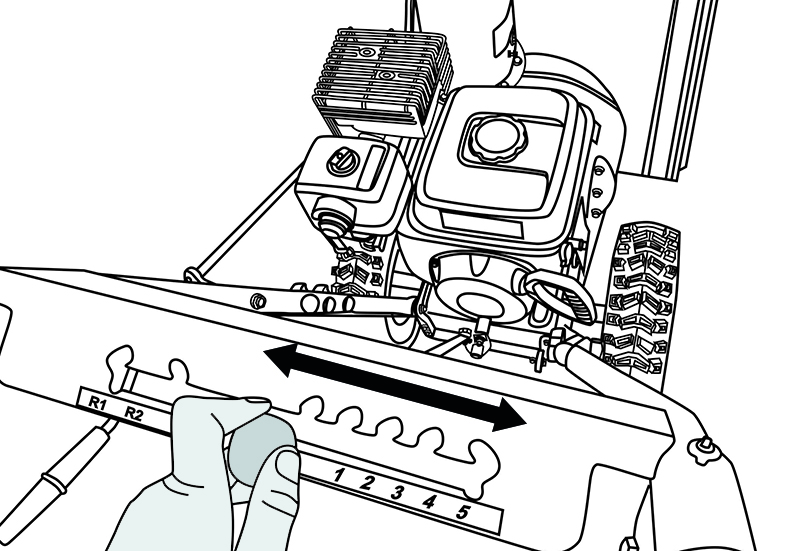 Рис. 29. Включение скоростиДля начала движения нажмите рычаг привода колес, расположенный справа на рукоятке управления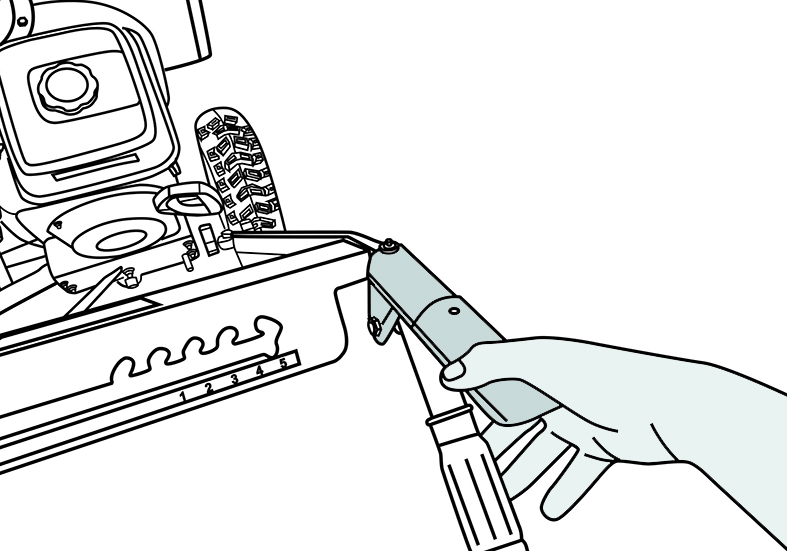 Рис. 30. Нажатие рычага привода колесДля начала уборки снега нажмите рычаг привода шнека, расположенный слева на рукоятке управления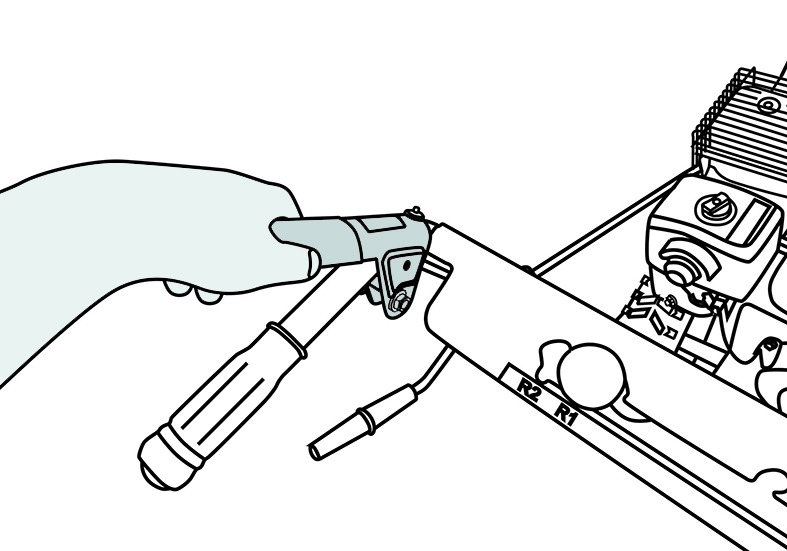 Рис. 31. Нажатие рычага привода шнекаПри необходимости поменять направление выброса снега используйте рычаг поворота желоба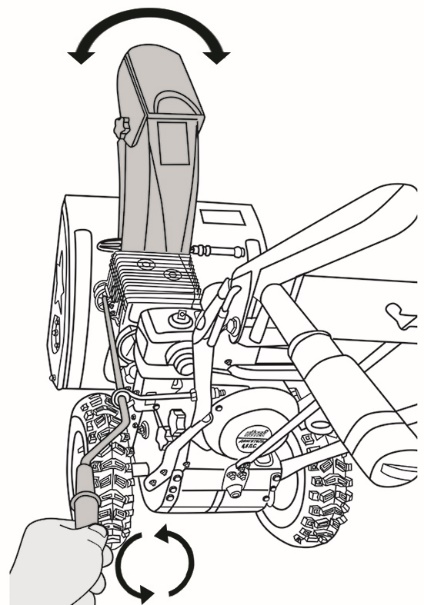 Рис. 32. Регулировка направления выброса снегаВыключениеПри выключении снегоуборщика, вначале отпустите рычаг привода колес, затем рычаг привода шнека, после чего поверните ручку зажигания в положение «Off». 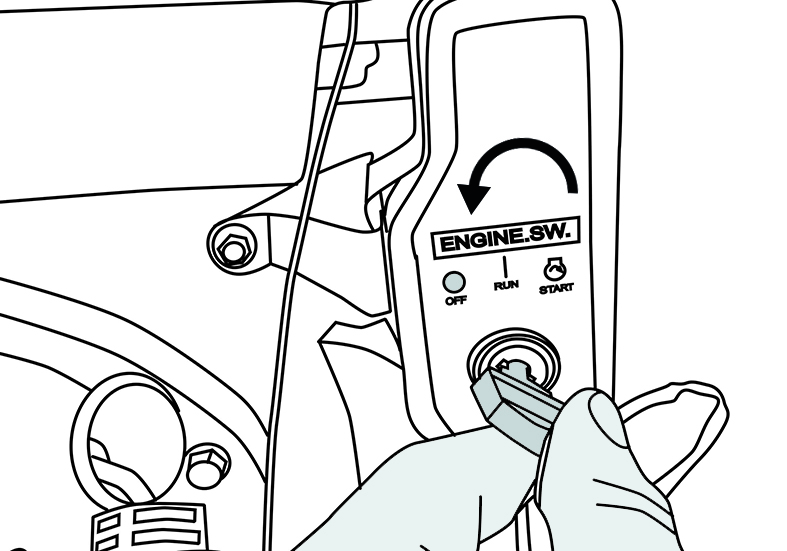 Рис. 33. Выключение зажигания.Чтобы двигатель не замерз, оставьте его работающим еще на 5 минут после окончания уборки. Таким образом лишняя влага исчезнет и в следующее использование двигатель запустить будет легче.ЧИСТКА И ХРАНЕНИЕ СНЕГОУБОРЩИКАЧисткаПосле работы снегоуборщик необходимо почистить. Для очистки шнека и желоба используйте щетку. Также для очистки снегоуборщика можно использовать струю воды под давлением. После этого дать ему высохнуть. Отчистите двигатель щёткой или ветошьюХранениеЕсли снегоуборщик не планируется использовать более одного месяца или после окончания сезона следует:Слить бензин из топливного бака в канистру.Слить бензин с карбюратора, отвернув сливной болт.Слить масло из картера двигателя.Очистить снегоуборщик.Протереть металлические части масляной тканью.Вывернуть свечу зажигания.Залить в свечное отверстие немного машинного масла и, прикрыв отверстие, несколько раз медленно провернуть коленчатый вал двигателя, используя рукоятку шнура стартера.Прокручивая вал двигателя установить поршень в верхнюю мёртвую точку. (открутите свечу зажигания, опустите в отверстие отвертку, медленно вытягивайте ручку стартера, пока не найдете верхнее положение поршня)Установить свечу зажигания, не надевая колпачка высоковольтного кабеля к свече зажигания. Добавить смазку в редукторе.Накрыть снегоуборщик и поместить на ровную поверхность в сухое и чистое помещение.Запрещается транспортировка и хранение двигателя с маслом не в горизонтальном положении.ОБСЛУЖИВАНИЕ ДВИГАТЕЛЯТаблица. 4. График проведения технического обслуживания***Производится в специализированном сервисном центре.ВОЗМОЖНЫЕ НЕИСПРАВНОСТИ И СПОСОБЫ ИХ УСТРАНЕНИЯТаблица 5. Возможные неисправностиГАРАНТИЯ ИЗГОТОВИТЕЛЯ•	Изготовитель гарантирует работу снегоуборщика на протяжении одного года со дня продажи.•	Изготовитель гарантирует работу двигателя снегоуборщика на протяжении трех лет со дня продажи. Срок гарантии на двигатель не суммируется с гарантией на снегоуборщик.•	Гарантийный ремонт не производится при нарушении требований, указанных в паспорте и нарушении гарантийной пломбы (наклейки).•	Гарантия не распространяется на следующие расходные материалы и комплектующие снегоуборщика: срезные болты, фильтр воздушный, фильтр топливный, резиновое фрикционное кольцо, свеча зажигания, ремень привода колес, ремень привода шнека, колесо, фара, аккумуляторная батарея, желоб для выброса снега.•	Гарантийный ремонт производится при наличии печати фирмы, даты продажи и подписи продавца.•	При отсутствии печати фирмы-продавца, даты продажи или подписи продавца гарантийный срок исчисляется с даты изготовления.•	Гарантийный ремонт производится при наличии и полном совпадении серийных номеров на устройстве и в паспорте.•	Гарантийные обязательства не распространяются на резиновые детали и комплектующие, подверженные естественному износу, такие как:- Передающие приводные ремни- Фрикционное кольцо- Колесные покрышки- Демпфирующие элементы антивибрационной системы и прочие. - Стартеры•	Гарантийные обязательства также не распространяются на лакокрасочное покрытие, свечу зажигания, навесное оборудование (шнеки, АКБ и пр.) •	Гарантийные обязательства не распространяются на детали изделия, поврежденные в результате небрежного отношения, неправильной регулировки, ненадлежащего технического обслуживания с применением некачественных и нестандартных расходных материалов, попадания жидкостей и посторонних предметов внутрь изделияДорогой покупатель!Выражаем Вам огромную признательность за выбор Снегоуборщика “РЕСАНТА”. Мы делаем все возможное, чтобы наша продукция удовлетворяла Вашим запросам, а качество соответствовало лучшим мировым стандартам.Данное изделие имеет бытовое назначение, поэтому не подвергайте его чрезмерным нагрузкам.Изготовитель устанавливает срок службы на Снегоуборщика 5 лет, при условии соблюдения правил эксплуатации.Гарантийный срок эксплуатации Снегоуборщика “РЕСАНТА” составляет 1 год. Моментом начала эксплуатации считается дата, указанная Организацией-продавцом в гарантийном талоне.ГАРАНТИЙНЫЙ ТАЛОНСнегоуборщик «РЕСАНТА» _________________________________________________зав №___________________________________________________________________Дата продажи _____________________Наименование и адрес торговой организации__________________________________                      м.п.С правилами эксплуатации и условиями гарантии ознакомлен. Продукция получена в полной комплектации. Претензий к внешнему виду не имею.ФИО и подпись покупателя        ГАРАНТИЙНЫЙ ТАЛОН                     ГАРАНТИЙНЫЙ ТАЛОН                       ГАРАНТИЙНЫЙ ТАЛОН        Описание дефекта, № прибора         Описание дефекта, № прибора        Описание дефекта, № прибора______________________              ______________________              ____________________________________________              ______________________              ____________________________________________              ______________________              ____________________________________________              ______________________              ____________________________________________              ______________________              ____________________________________________              ______________________              ____________________________________________              ______________________              ____________________________________________              ______________________              ______________________М.П.			                   М.П.		                         М.П.______________________              ______________________              ____________________________________________              ______________________              ______________________СЕРВИСНЫЕ ЦЕНТРЫАбакан, Молодежный квартал, 12/а, тел.: 8 (3902) 26-30-10, +7 908 326-30-10Армавир, ул. Мичурина, д. 6, тел.: +7 962 855-40-18, 8 (861) 376-38-46.Архангельск, Окружное шоссе, д.6, тел.: 8 (8182) 42-05-10, 8 (952) 301-25-26.Астрахань, ул. Рыбинская, д.11, тел.: 8 (8512) 99-47-76.Барнаул, пр. Базовый, д.7, тел: 8 (3852) 57-09-55, 50-53-48.Белгород, ул. Константина Заслонова, д. 92, тел: 8 (4722) 402-913.Благовещенск, ул. Раздольная 27, тел. 8-914-601-07-00.Братск, Пром.зона БЛПК, п 27030101, офис 2б, тел: +7 914 939-23-72.Брянск, ул. 2-ая Почепская, д. 34А, тел: 8 (4832) 59-06-44, 8 (4832) 58-01-73 (сервис).Великий Новгород, ул. 3-я Сенная, д.2А, тел: 8 (8162) 940-035.Владивосток, ул. Снеговая, д.119, тел: +7 904 624-03-29, 8 (4232) 48-00-63.Владимир, ул. Гастелло, д.8 А, тел: 8 (4922) 77-91-31, 8 (4922) 44-40-84.Волгоград, пр-т Волжский, 4к., тел.: 8 (8442) 78-01-68 (доб.2 - сервис).Вологда, ул. Гончарная 4А; т.+7 981 507-24-12, 8 (8202) 49-05-59.Воронеж, ул. Электросигнальная, д.17, тел: 8 (473) 261-10-34.Дзержинск, ул.Красноармейская, д.15 б, тел: 8 (8313) 35-11-09.Екатеринбург, ул. Бисертская, 145, офис 6, тел.: 8 (343) 384-57-25.Иваново, ул. Спартака, д.13., тел 8 (4932) 77-41-11.Иркутск, ул.Трактовая, д.28А/1, СКЦ Байкалит, складское помещение №5, тел: +7 908 660-41-57 (сервис), 8 (3952) 70-71-62.Йошкар-Ола, ул. Мира, д.113 тел.: 8(8362) 49-72-32.Казань, ул. Поперечно-Авангардная, д.15, тел: 8 (843) 206-03-65.Калининград, ул. Ялтинская, д. 129, тел: 8 (4012) 76-36-09.Калуга, пер. Сельский, д.2А, тел: 8 (4842) 92-23-76.Кемерово, ул. Радищева, д.2/3, тел: 8 (3842) 65-02-69.Киров, ул. Потребкооперации, д.17, тел: 8 (8332) 21-42-71, 21-71-41.Комсомольск-на-Амуре, ул. Кирова д.54 корп.2, тел: 8-924-116-10-47.Кострома, ул. Костромская, д. 101, тел: 8 (4942) 46-73-76.Краснодар, ул. Грибоедова, д.4, литер "Ю", тел: +7 989 198-54-35.Красноярск, ул. Северное шоссе, 7а, тел: 8 (391) 293-56-69, 8 (391) 204-62-88.Курган, ул. Омская, д.171Б, тел: 8 (3522) 630-925, 630-924.Курск, ул. 50 лет Октября, д.124В, тел.: 8 (4712) 36-04-46.Липецк, ул. Боевой проезд, д.5, тел: 8(4742) 52-26-97.Магнитогорск, ул. Рабочая, д.109, стр. 2, тел.: +7 919 342-82-12.Москва, ул. Нагатинская, д.16 Б, тел: 8 (499) 584-44-90.Москва, Ильменский проезд, д. 9А, стр. 1, тел.: 8 (495) 968-85-70.Москва, Сигнальный проезд 16, строение 3, корпус 4, офис 105, тел.: 8-495-108-64-86 доб. 2, +7 906 066-03-46.Москва, ул. Никопольская, д.6, стр.2, тел.: 8 (495) 646-41-41, +7 926 111-27-31.Мурманск,ул. Домостроительная, д. 21/2, тел.: 8 (8152) 65-61-90.Набережные Челны, Мензелинский тракт, д.52а, офис 405, тел.: 8 (8552) 20-57-43.Нижний Новгород, ул. Вятская, д.41, тел: 8 (831) 429-05-65 доб.2.Нижний Тагил, ул. Индустриальная, д.35, стр.1, тел.: 8 (3435) 96-37-60.Новокузнецк, ул. Щорса, д.15, тел: 8 (3843) 20-49-31.Новороссийск, ул. Осоавиахима, дом 212, тел: 8 (8617) 309-454Новосибирск, Мочищенское шоссе 1/4 к.5, тел. 8 (383) 373-27-96.Омск, ул. 20 лeт РККА, д.300/3, тел: 8 (3812) 38-18-62, 21-46-38.Оренбург, пр. Бр.Коростелевых, д.163, тел: 8 (3532) 48-64-90.Орёл, пер. Силикатный, д.1, тел: 8 (4862) 44-58-19.Орск, ул. Союзная, д.3, тел: 8 (3532) 37-62-89.Пенза, ул. Измайлова, д.17а, тел: 8 (8412) 22-46-79.Пермь, ул. Данщина, д. 6а, тел.: 8 (342) 205-85-29.Петрозаводск, район Северная Промзона, ул. Заводская, д. 10 А, тел.: 8 (812) 309-87-08.Псков, ул. Леона Поземского, д.110, тел.: 8 (8112) 700-181, 8(8112) 296-264.Пятигорск, ул. Ермолова 46 Б, тел: +7 968 279-279-1, 8 (8652) 20-58-50.Ростов-на-Дону, ул. Вавилова, д.62Г, склад №11, тел: +7 938 100-20-83.Рязань, ул. Зубковой, д. 8а (завод Точинвест), 3 этаж, офис 6, тел.: 8 (4912) 30-13-22.Самара, Советский р-н, ул. Заводское шоссе, д.15А, лит. А, тел.: 8 (846) 206-05-52.Санкт-Петербург, ул.Минеральная, д. 31, лит В, тел: 8 (812) 309-92-75.Санкт-Петербург, ул. Автобусная, д. 6B, тел: 8 (812) 309-73-78.Саранск, ул. Пролетарская, д.130А, база Комбината "Сура", тел.: 8 (8342) 22-36-37Саратов, ул. Пензенская, д. 2, тел: 8 (8452) 49-11-79.Смоленск, Краснинское шоссе, дом 37б, строение 2, тел: 8 (4812) 29-46-99Сочи, ул. Гастелло, д.23А, тел: 8 (862) 226-57-45.Ставрополь, ул. Коломийцева, д. 46, тел.: +7 961 455-04-64, 8 (8652) 500-727, 500-726.Стерлитамак, ул. Западная, д.18, литер А тел.: 8 (3472) 294-410.Сургут, ул. Базовая, д. 5, тел.: 8 (3462) 758-231, доб.1-офис, доб.2-сервис.Тамбов, проезд Монтажников, д.2Г, тел: 8 (4752) 42-98-98, +7 964 130-85-73.Тверь, пр-т. 50 лет Октября, д.15б, тел: 8 (4822) 35-17-40.Томск, ул. Добролюбова, д.10, стр.3 тел: +7 952 801-05-17.Тольятти, ул. Коммунальная, д.23, стр.2 тел: 8 (8482) 651-205; +7 964 973-04-29.Тула, Ханинский проезд, д. 25, тел: (4872) 38-53-44, 74-02-53.Тюмень, ул. Судостроителей, д.16, тел: 8 (3452) 69-62-20.Удмуртская Республика, Завьяловский р-н, д. Пирогово, ул. Торговая, д.12, тел: 8 (3412) 57-60-21 / 26-03-15.Улан-Удэ, ул.502км. д.160 оф 14. Тел. 8(3012) 20-42-87.Ульяновск, ул. Урицкого, д.25/1, склад №2, тел: 8 (8422) 27-06-30, 27-06-31.Уфа, ул. Кузнецовский затон, д.20, тел: 8 (347) 214-53-59.Хабаровск, ул. Индустриальная, д. 8а, тел: 8 (4212) 93-44-68.Чебоксары, Базовый проезд, д.15, тел: 8 (8352) 35-53-83, 21-41-75.Челябинск, ул. Морская, д.6, тел: 8 (351) 222-43-15, 222-43-16.Череповец, ул. Архангельская, д. 47, склад №10, тел: 8-911-517-87-92, 8 (8202) 49-05-59.Чита, Ул. Трактовая, д. 54А, тел: 8 (3022) 28-44-79.Шахты, Ростовская область, пер. Сквозной, д. 86а, тел. офис +7 961 428-87-69, СЦ +7 909 406-63-11.Южно-Сахалинск, пр-т Мира, 2 "Б"/5 корп. 8, 8 (4242) 49-07-85.Ярославль, Тутаевское шоссе, д. 4, офис 1, 8 (4852) 66-32-20.Казахстан, г. Алматы, Илийский тракт, 29, тел: (727) 225 47 45, 225 47 46.Казахстан, г. Нур-Султан (Астана), ул. Циолковского 4, склад 8а, тел +7 (771) 754 02 45.Казахстан, г. Караганда, ул. Молокова 102, тел: +7 (707) 469 80 56.Казахстан, г.Тараз, ул. Санырак батыра, 47м, тел.: +7 (7262) 97-00-12.Казахстан, г. Усть-Каменогорск, ул. Новаторов 10, тел: 8 (7232) 40-32-19, 8 (708) 440-32-19.Казахстан, г. Шымкент, ул. Толе би 26, корп.1, офис 206 тел: 8-776-808-50-05/ 8 771 349 04 94.Армения, г. Ереван, Arsahkunyanc 210/1, тел.: +374 91 751 717.Белоруссия, г. Минск, пр-т Партизанский, д.2, тел.: +375 (29) 397-02-87.Киргизия, г. Бишкек, Дэн Сяопина, д.18, тел.: +996 708 323 353.Полный актуальный список сервисных центров Вы так же можетепосмотреть на сайте www.resanta.ru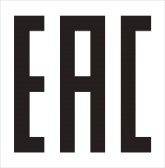 Изготовитель (импортер):"ТЕК Техник унд Энтвинклунг"Тайхгэшлейн 9, 4058, Базель, ШвейцарияСделано в КНРwww.resanta.ruред. 1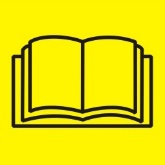 Перед использованием читать паспорт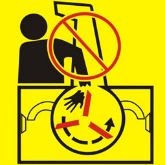 Не производить очистку шнека руками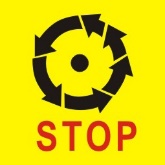 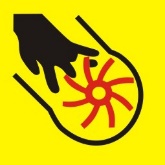 Не прикасаться к вращающимся частям снегоуборщика во время работы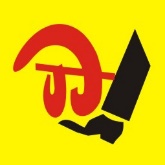 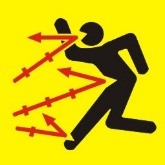 Опасность получения травм вращающимися частями снегоуборщика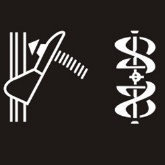 Рычаг привода шнека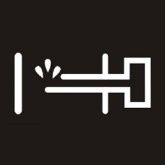 Подсос топлива                         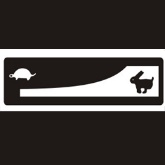 Рычаг дроссельной заслонки (ручка газа)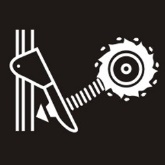 Рычаг привода колес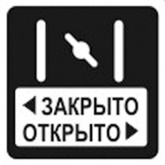 Рычаг управления     воздушной заслонкой             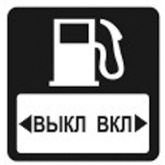 Кран подачи топливаСнегоуборщик в сборе с двигателем1штРычаг поворота желоба1штОграничительные башмаки2штРукоятка управления с панелью в разборе1штКрепежный комплект1штПаспорт изделия1штСерия СБ/ МодельСБ 4000СБ 4100СБ 4100ПФСБ 4800БСБ 4800ПЭСБ 6000ЭСБ 8100ЭМощность, л.с.7,07,07,07,07,08,013Скорости вперед/назад4 / 25 / 25 / 25 / 25 / 26/26 / 2Ширина захвата, см56565656566270Высота захвата, см42545454545454Электростартернетнетнетот АКБ 12Вот сети 220Вот сети 220Вот сети 220ВНаличие фарынетнетестьестьестьестьестьПодогрев ручекнетнетнетнетнетнетестьОбъем топливного бака, л3,03,63,63,63,63,66,5Вес, кг.657172767585110 Рис. 3. Установка рукоятки управленияРис. 4. Закрепление рукоятки управления на рамеВнимание! 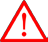 Недостаточная натяжка тросов способствует проскальзыванию ремней привода колес, что ведёт к повышенному износу ремней.Внимание! Добавьте немного моторного масла на механизм поворота желоба для облегчения вращения.Внимание! Двигатель поставляется без масла.Внимание! Не работайте со снегоуборщиком при холодном двигателе.Внимание! Не рекомендуется оставлять заведённый не работающий снегоуборщик более чем на 15 минут, во избежание перегрева приводного ремня шнека.Внимание! 	При переключении скоростей необходимо отпускать рычаги привода шнека и привода колес. Переключение скоростей во время движения может нанести серьёзное повреждение системе привода колес.  Внимание! 	Не рекомендуется длительное использование снегоуборщика на пониженных передачах.Внимание! 	Все мероприятия по чистке снегоуборщика производятся при выключенном двигателе.Внимание! 	Опасность взрыва при воспламенении паров бензина.ИнтервалПеред каждым использованиемКаждые 25 часов работыКаждые 50 часов работыЕжегодно, при необходимостиПроверка уровня масла в двигателеХЗамена масла в двигателеХОтчистка воздушного фильтраХЗапрессовка смазки в редуктор шнекаХЧистка свечи зажигания и регулировка зазораХРегулировка толкателей клапана***Удаление нагара с цилиндра, поршня***НеисправностьВероятная причинаДействия по устранениюДвигатель не включаетсяНет напряжения в сети питания.Проверить наличие напряжения в сети питания.Двигатель не включаетсяНет напряжения в сети питания.Обратиться в специализированный сервисный центр для ремонтаДвигатель не включаетсяНеисправен выключательВоспользуйтесь ручным стартеромДвигатель не включаетсяНеисправен шнур питания.Воспользуйтесь ручным стартеромДвигатель не включаетсяСтерлись графитовые щетки в электростартереВоспользуйтесь ручным стартеромДвигатель гудит, но снегоуборщик не работаетСлишком твердый снегПереместите в место с рыхлым снегомДвигатель гудит, но снегоуборщик не работаетШнек заблокированОтключите устройство от сети и разблокируйте шнекДвигатель гудит, но снегоуборщик не работаетПоврежден, или не натянутремень привода шнекаПроверьте натяжку тросика, илиобратитесь в специализированный сервисный центр для ремонтаПовышеннаявибрация, шум.Поврежден шнекЗамените шнек.Повышеннаявибрация, шум.Ослабли крепёжные деталиЗатяните крепленияПоявление дыма и запаха горелой изоляции.Неисправность обмотокротора или статора.Обратиться в специализированный сервисный центр для ремонта